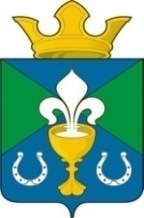 РОССИЙСКАЯ ФЕДЕРАЦИЯСВЕРДЛОВСКАЯ ОБЛАСТЬГЛАВА МУНИЦИПАЛЬНОГО ОБРАЗОВАНИЯ ОБУХОВСКОЕ СЕЛЬСКОЕ ПОСЕЛЕНИЕ Р А С П О Р Я Ж Е Н И Е    от 10.03.2015г.				№7 с. ОбуховскоеО реализации мероприятий в связи с низким исполнением доходной части бюджета муниципального образования «Обуховское сельское поселение»в 2015 годуВ соответствии Бюджетным Кодексом Российской Федерации, Федеральным законом от 06 октября 2013 года №131-Ф3 «Об общих принципах организации местного самоуправления в Российской Федерации», решением Думы муниципального образования «Обуховское сельское поселение» от 01.11.2011 года №233 «Об утверждении Положения о бюджетном процессе в муниципальном образовании «Обуховское сельское поселение», решением Думы муниципального образования «Обуховское сельское поселение» от 18.12.2014 года №107 «О бюджете муниципального образования «Обуховское сельское поселение» на 2015 год и плановый период 2016 и 2017 годов», руководствуясь статьей 26 Устава муниципального образования «Обуховское сельское поселение»:главным распорядителям бюджетных средств и главным администраторам доходов бюджета муниципального образования «Обуховское сельское поселение», осуществлять следующие меры по оптимизации расходов и увеличению налоговых и неналоговых поступлений в бюджет муниципального образования:принять меры по сокращению объема задолженности по уплате налогов в местный бюджет:не допускать снижения налоговых и неналоговых доходов, поступающих в бюджет муниципального образования «Обуховское сельское поселение», в текущем финансовом году по сравнению с отчетным финансовым годом;принять меры по недопущению кредиторской задолженности по заработной плате и коммунальным услугам муниципальными учреждениями;организовать работу по оптимизации расходов, своевременному пересмотру условий заключенных договоров (контрактов, соглашений), выявлению экономии бюджетных средств и сокращению (приостановлению) расходов;представить в Финансовое управление администрации муниципального образования Камышловский муниципальный район в срок до 10.03.2015 года предложения по изменению (сокращению) лимитов бюджетных обязательств в разрезе бюджетной классификации на общую сумму 4 200,0 тысяч рублей;Финансовому управлению администрации муниципального образования Камышловский муниципальный район (Кузнецова Е.Н) произвести изменения (сокращение) лимитов бюджета на 2015 год согласно подпункта 5 пункта 1 настоящего распоряжения.Настоящее распоряжение вступает в силу с даты подписания.Контроль за исполнением настоящего распоряжения оставляю за собой.Глава муниципального образования «Обуховское сельское   поселение»        											